О внесении изменений в постановление администрацииНовосельского сельского поселения Брюховецкого районаот 8 февраля 2016 года № 35 «Об утвержденииадминистративного регламента осуществлениямуниципального контроля за сохранностьюавтомобильных дорог местного значения в границахнаселенных пунктов поселения» В соответствии с Федеральным законом от 26 декабря 2008 года № 294-ФЗ «О защите прав юридических лиц и индивидуальных предпринимателей при осуществлении государственного контроля (надзора) и муниципального контроля», постановлением Правительства РФ от 30 ноября 2020 года № 1969 «Об особенностях формирования ежегодных планов проведения плановых проверок юридических лиц и индивидуальных предпринимателей на 2021 год, проведения проверок в 2021 году и внесении изменений в пункт 7 Правил подготовки органами государственного контроля (надзора) и органами муниципального контроля ежегодных планов проведения плановых проверок юридических лиц и индивидуальных предпринимателей», постановлением администрации Новосельского сельского поселения Брюховецкого района от 9 июня 2014 года № 41 «Об утверждении Порядка разработки и утверждения административных регламентов предоставления администрацией Новосельского сельского поселения муниципальных услуг и утверждения административных регламентов исполнения администрацией Новосельского сельского поселения муниципальных функций», а также в целях приведения муниципальных правовых актов в соответствие с действующим законодательством п о с т а н о в л я ю:1. Внести в приложение к постановлению администрации Новосельского сельского поселения Брюховецкого района от 8 февраля 2016 года № 35 «Об утверждении административного регламента осуществления муниципального контроля за сохранностью автомобильных дорог местного значения в границах населенных пунктов поселения» следующие изменения:1) пункт 2.3.1 подраздела 2.3 раздела 2 дополнить абзацем следующего содержания:«Срок проведения плановых проверок по видам муниципального контроля, организация и осуществление которых регулируется Федеральным законом «О государственном контроле (надзоре) и муниципальном контроле в Российской Федерации», дата начала которых наступает позже 30 июня 2021 года, не может превышать 10 рабочих дней с учетом особенностей исчисления предельных сроков проведения проверок, установленных частью 7 статьи 72 и частью 7 статьи 73 указанного Федерального закона.»;2) пункт 3.2.1 подраздела 3.2 раздела 3 дополнить абзацами следующего содержания:«Органом органом муниципального контроля, по видам государственного контроля (надзора), муниципального контроля, организация и осуществление которых регулируется Федеральным законом «О государственном контроле (надзоре) и муниципальном контроле в Российской Федерации», после 1 июля 2021 года, но не позднее чем за 20 рабочих дней до даты начала проведения плановой проверки в форме выездной проверки, включенной в ежегодный план проведения плановых проверок юридических лиц и индивидуальных предпринимателей на 2021 год (далее - ежегодный план), может быть принято решение о проведении вместо нее инспекционного визита.О проведении инспекционного визита вместо плановой проверки юридическое лицо, индивидуальный предприниматель уведомляются в течение 10 рабочих дней после принятия решения, предусмотренного абзацем пятым настоящего пункта.»;3) пункт 3.3.2 подраздела 3.3 раздела 3 дополнить абзацем следующего содержания:«Проверки юридических лиц и индивидуальных предпринимателей в 2021 году могут проводиться с использованием средств дистанционного взаимодействия, в том числе аудио- или видеосвязи.».2. Юристу администрации Новосельского сельского поселения Брюховецкого района А.В. Морозовой обнародовать и разместить настоящее постановление на официальном сайте администрации муниципального образования Брюховецкий район в разделе Новосельское сельское поселение в информационно-телекоммуникационной сети «Интернет». 3. Постановление вступает в силу со дня его официального обнародования.Глава Новосельскогосельского поселения								Н.В. Аврашко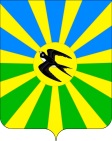 АДМИНИСТРАЦИЯ НОВОСЕЛЬСКОГО СЕЛЬСКОГО ПОСЕЛЕНИЯ БРЮХОВЕЦКОГО РАЙОНАПОСТАНОВЛЕНИЕАДМИНИСТРАЦИЯ НОВОСЕЛЬСКОГО СЕЛЬСКОГО ПОСЕЛЕНИЯ БРЮХОВЕЦКОГО РАЙОНАПОСТАНОВЛЕНИЕот 20.04.2021№ 31село Новое Селосело Новое Село